MODELO DE CONTORNO DO PROJETO DE AMOSTRA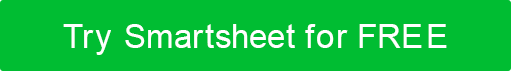 NOME DO PROJETOGERENTE DE PROJETOSLÍDER DO PROJETOCampanha de Conscientização da MarcaSally PorterJoe RhodesRESUMO DO PROJETONossa pesquisa recente sobre conscientização e percepção da marca mostrou áreas de fraqueza nas mensagens de marca. Esta campanha de marketing é focada em aumentar o reconhecimento da marca por meio de comunicações atualizadas, especialmente em canais de mídia social.Nossa pesquisa recente sobre conscientização e percepção da marca mostrou áreas de fraqueza nas mensagens de marca. Esta campanha de marketing é focada em aumentar o reconhecimento da marca por meio de comunicações atualizadas, especialmente em canais de mídia social.OBJETIVOS DO PROJETOMelhore a consistência nas comunicações de marca.Aumentar o tráfego do site.Aumente o engajamento nas redes sociais.Melhore a conscientização da marca através de campanhas digitais, e-mails e de marketing de mídia social.Melhore a consistência nas comunicações de marca.Aumentar o tráfego do site.Aumente o engajamento nas redes sociais.Melhore a conscientização da marca através de campanhas digitais, e-mails e de marketing de mídia social.ESCOPO DO TRABALHOImplementar mensagens atualizadas através de conteúdo e campanhas.Criar novas campanhas de marketing digital e publicidade.Desenvolva novas campanhas de e-mail marketing e nutrição.Crie novas campanhas de mídia social.Implementar mensagens atualizadas através de conteúdo e campanhas.Criar novas campanhas de marketing digital e publicidade.Desenvolva novas campanhas de e-mail marketing e nutrição.Crie novas campanhas de mídia social.PRINCIPAIS ENTREGASDeclaração de posicionamento atualizadaEstrutura de mensagens atualizadaDiretrizes atualizadas de estratégia de marcaConteúdo do siteDesign de anúnciosModelos de e-mailConteúdo de mídia socialDeclaração de posicionamento atualizadaEstrutura de mensagens atualizadaDiretrizes atualizadas de estratégia de marcaConteúdo do siteDesign de anúnciosModelos de e-mailConteúdo de mídia socialCRONOGRAMA DO PROJETODuração estimada: 6 meses (abril – setembro)Fase 1:  Planejamento e estratégiaFase 2: Desenvolver  planos de açãoFase 3:  Criar ativos de marketingFase 4:  ImplementaçãoDuração estimada: 6 meses (abril – setembro)Fase 1:  Planejamento e estratégiaFase 2: Desenvolver  planos de açãoFase 3:  Criar ativos de marketingFase 4:  ImplementaçãoEQUIPE DO PROJETOPAPELRESPONSABILIDADEEQUIPE DO PROJETOEQUIPE DO PROJETOEQUIPE DO PROJETOEQUIPE DO PROJETOCOMENTÁRIOSDISCLAIMERQuaisquer artigos, modelos ou informações fornecidas pelo Smartsheet no site são apenas para referência. Embora nos esforcemos para manter as informações atualizadas e corretas, não fazemos representações ou garantias de qualquer tipo, expressas ou implícitas, sobre a completude, precisão, confiabilidade, adequação ou disponibilidade em relação ao site ou às informações, artigos, modelos ou gráficos relacionados contidos no site. Qualquer dependência que você colocar em tais informações é, portanto, estritamente por sua conta e risco.